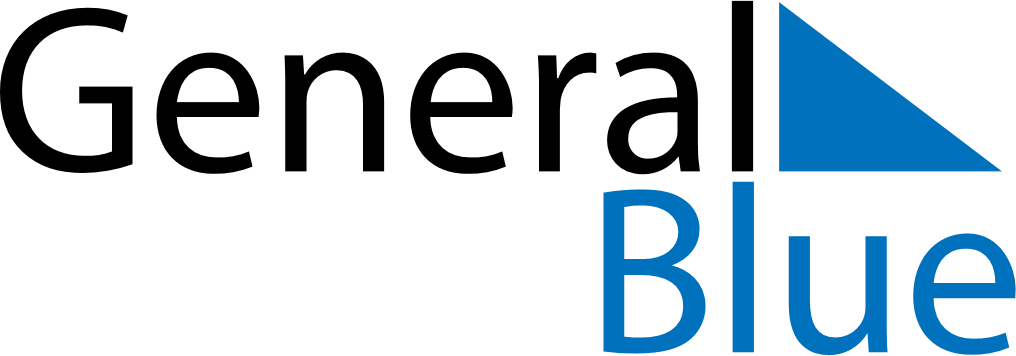 July 2021July 2021July 2021July 2021July 2021July 2021Faroe IslandsFaroe IslandsFaroe IslandsFaroe IslandsFaroe IslandsFaroe IslandsSundayMondayTuesdayWednesdayThursdayFridaySaturday12345678910111213141516171819202122232425262728293031St.Olav’s EveSt.Olav’s DayNOTES